Forms of AssessmentWorks Cited***Rules of Works Cited page MLA Style***Double-space entire page (Do not add any extra space between entries – keep to normal double space type)Use a hanging indent for all entries (first line on the margin; additional lines are indented 0.5 inch)Alphabetize your entries by the last name of the author.  If no author, alphabetize by title.One inch margins (left, right, top, and bottom).Be sure to delete the rules above, this line, and graphic below before submitting your assignment.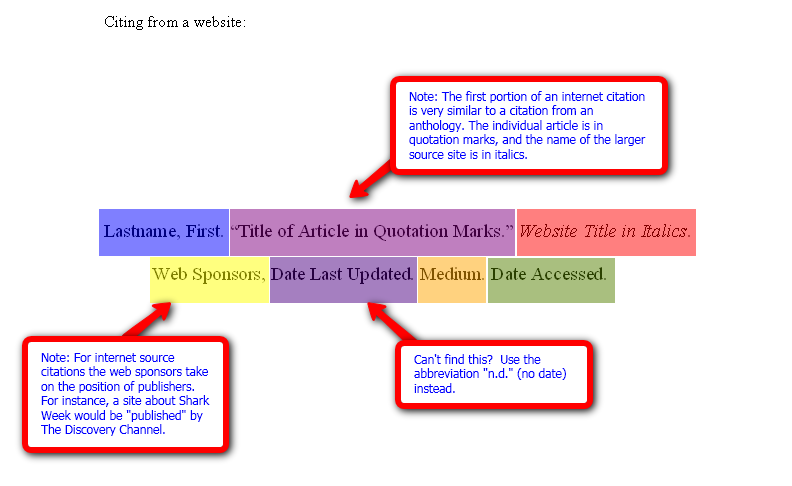 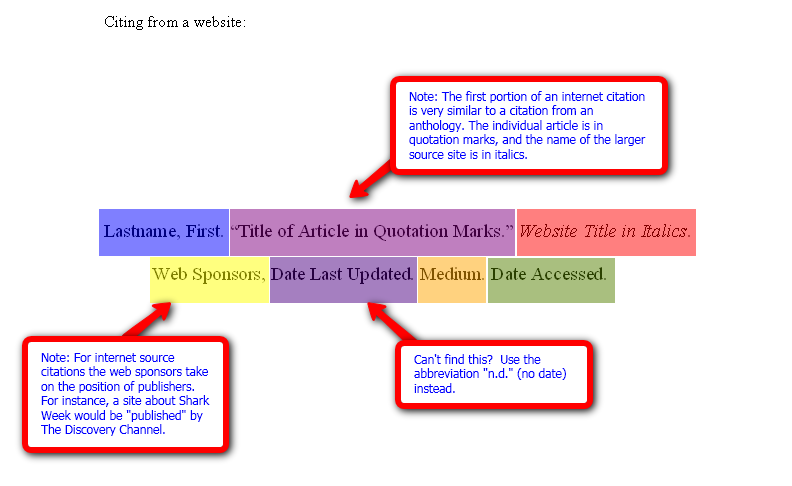 TypeTypePurposeExampleAdvantagesDisadvantagesDiagnosticDiagnosticUsed BEFORE INSTRUCTION to determine students’ prior knowledge.Unit Pre-TestHelps to determine strengths and weaknesses that will assist a teacher in planning more effective lessons.Takes up instruction time; Cannot be used to impact student’s grade; Student may not put forth much effort on assessment.FormativeFormativeSummativeSummativeAlternative/ AuthenticAlternative/ AuthenticStandardizedNorm-ReferencedStandardizedCriterion-ReferencedStudent: Student: Student: Student: FORMS OF ASSESSMENTRubric – Table or Infographic*Turn In With Your Assignment*FORMS OF ASSESSMENTRubric – Table or Infographic*Turn In With Your Assignment*FORMS OF ASSESSMENTRubric – Table or Infographic*Turn In With Your Assignment*FORMS OF ASSESSMENTRubric – Table or Infographic*Turn In With Your Assignment*CriteriaPoints PossibleStudent AssessmentPoints EarnedPurpose / Description of each form of assessment  (4 points each)20Example provided for each type of assessment (4 points each)20Researched and reasonable advantages given for each type of assessment (4 points each)20Researched and reasonable disadvantages given for each type of assessment (4 points each)20Works Cited page in proper MLA formatting (hanging indent, 1” margins, double-spaced, etc.)20100COMMENTS:COMMENTS:COMMENTS:COMMENTS: